
SPISAK SUDSKIH TUMAČA ZA GRAD NEGOTIN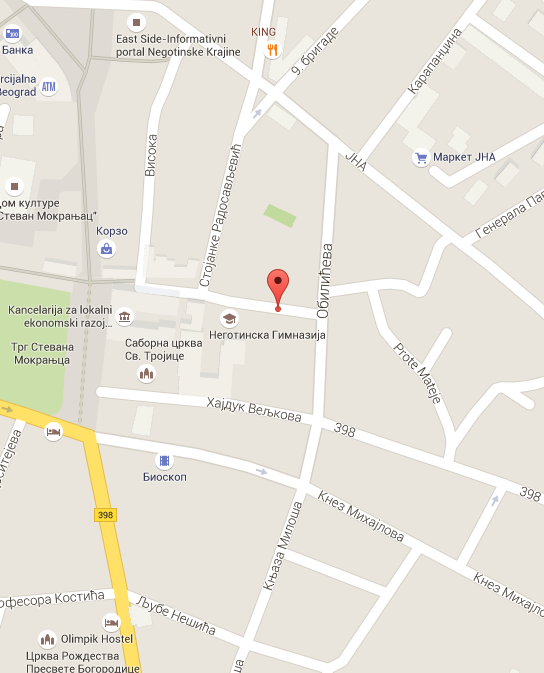 Sudski tumač za engleski jezik Negotin
Sudski tumač za hebrejski jezik Negotin
Sudski tumač za nemački jezik Negotin
Sudski tumač za persijski jezik Negotin
Sudski tumač za francuski jezik Negotin
Sudski tumač za hrvatski jezik Negotin
Sudski tumač za italijanski jezik Negotin
Sudski tumač za japanski jezik Negotin
Sudski tumač za ruski jezik Negotin
Sudski tumač za latinski jezik Negotin
Sudski tumač za norveški jezik Negotin
Sudski tumač za mađarski jezik Negotin
Sudski tumač za švedski jezik Negotin
Sudski tumač za makedonski jezik Negotin
Sudski tumač za španski jezik Negotin
Sudski tumač za pakistanski jezik Negotin
Sudski tumač za kineski jezik Negotin
Sudski tumač za znakovni jezik NegotinSudski tumač za bosanski jezik Negotin
Sudski tumač za poljski jezik Negotin
Sudski tumač za arapski jezik Negotin
Sudski tumač za portugalski jezik Negotin
Sudski tumač za albanski jezik Negotin
Sudski tumač za romski jezik Negotin
Sudski tumač za belgijski jezik Negotin
Sudski tumač za rumunski jezik Negotin
Sudski tumač za bugarski jezik Negotin
Sudski tumač za slovački jezik Negotin
Sudski tumač za češki jezik Negotin
Sudski tumač za slovenački jezik Negotin
Sudski tumač za danski jezik Negotin
Sudski tumač za turski jezik Negotin
Sudski tumač za finski jezik Negotin
Sudski tumač za ukrajinski jezik Negotin
Sudski tumač za grčki jezik Negotin
Sudski tumač za holandski jezik Negotin
Sudski tumač za korejski jezik Negotin
Sudski tumač za estonski jezik NegotinLokacijaul. Momčila Rankovića bb, 19300 NegotinInternetakademijaoxford.comTelefon069/4 – 5555 - 84Radno vreme8:00 AM – 4:00 PM
9:00 AM – 2:00 PM (Subotom)